Име и презиме:________________________________________MНОЖЕЊЕ БРОЈА 81.  Реши задатке и обој животињу која ће добити поклон.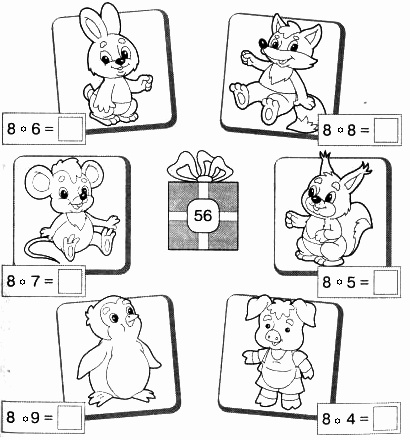 Име и презиме:________________________________________MНОЖЕЊЕ БРОЈА 81.  Реши задатке и обој животињу која ће добити поклон.